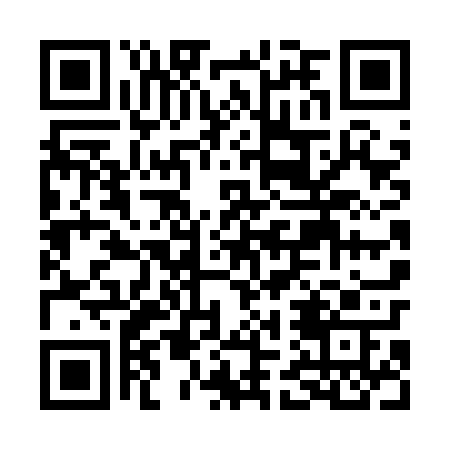 Ramadan times for Samulki, PolandMon 11 Mar 2024 - Wed 10 Apr 2024High Latitude Method: Angle Based RulePrayer Calculation Method: Muslim World LeagueAsar Calculation Method: HanafiPrayer times provided by https://www.salahtimes.comDateDayFajrSuhurSunriseDhuhrAsrIftarMaghribIsha11Mon3:563:565:5111:383:285:265:267:1412Tue3:533:535:4911:373:305:275:277:1613Wed3:513:515:4611:373:315:295:297:1814Thu3:483:485:4411:373:335:315:317:2015Fri3:453:455:4211:373:345:335:337:2216Sat3:433:435:3911:363:365:355:357:2417Sun3:403:405:3711:363:375:365:367:2618Mon3:373:375:3411:363:395:385:387:2819Tue3:353:355:3211:363:405:405:407:3020Wed3:323:325:3011:353:425:425:427:3221Thu3:293:295:2711:353:435:445:447:3522Fri3:263:265:2511:353:445:455:457:3723Sat3:243:245:2211:343:465:475:477:3924Sun3:213:215:2011:343:475:495:497:4125Mon3:183:185:1811:343:495:515:517:4326Tue3:153:155:1511:333:505:535:537:4527Wed3:123:125:1311:333:515:545:547:4828Thu3:093:095:1111:333:535:565:567:5029Fri3:073:075:0811:333:545:585:587:5230Sat3:043:045:0611:323:556:006:007:5431Sun4:014:016:0312:324:577:017:018:571Mon3:583:586:0112:324:587:037:038:592Tue3:553:555:5912:314:597:057:059:013Wed3:523:525:5612:315:017:077:079:044Thu3:483:485:5412:315:027:097:099:065Fri3:453:455:5212:305:037:107:109:096Sat3:423:425:4912:305:047:127:129:117Sun3:393:395:4712:305:067:147:149:148Mon3:363:365:4512:305:077:167:169:169Tue3:333:335:4212:295:087:177:179:1910Wed3:303:305:4012:295:097:197:199:21